国道数据国道外文专题数据库SpecialSci产品简介 ⑴资源内容总体收录情况：SpecialSci国道外文特色专题数据库是目前国内最大的专题数据库超市平台，目前该平台拥有全文数据2500多万篇（1995年至今），并以每年更新100万篇的速度增长。⑵学科收录范围：学科种类齐全，按国家学科划分标准共分为63个专题，现各高校所有专业几乎都有囊括在内，目前，国道数据可供查询的外文特色专题资源包括：高科技前沿系列、基础学科系列、工程与技术学科、农业医药学科、人文社会学科：⑶数据文献类型：国道特色专题数据库的资源类型为各种学术资源，涉及论文、报告、会议记录、议题议案、白皮书、专栏评述、法规标准、新产品资讯、课件、专利等10余种类型，因专题而异。①、 论文：指学术论文、学位论文与会议论文，主要包括未在纸介期刊上发表的预发表论文（Pre-print/e-Print）工作论文（Working Paper）等；②、 报告：包括科技报告、会议报告、政府部门报告；③、 会议记录：各国国内或国际会议的议题记录；④、 议题议案：外国政府、国会、议会的议题议案，公报公告；⑤、 白皮书：各机构（尤其专业咨询机构）发布的白皮书，亦称为机构出版物；⑥、 专栏评述：报纸和杂志的专栏（Special Column），电视、互联网络的专题；专家学者的评述（Reviews），各种媒体上的科技报道（Newsletter）；⑦、 法规标准：政府的政策法规，专业技术组织的技术标准；⑧、 新产品资讯：像应用性很强的专题中新产品介绍，主要包括产品规格性能、构造用途、 使用方法、操作规程等文字说明和图表。这对技术引进很有意义。2、外文传媒与艺术学科专题介绍⑴专题简介：该专题库全面收集国外发达国家关于传媒与艺术领域的网络学术资源，收录全文文献168111篇；内容涉及新闻学、传播学、广告学、广播电视学、媒体、影视传播、出版、艺术、美术学、舞蹈学、音乐学、戏剧戏曲学等方面；主要收录时间：1998-present；语种：英语；每年更新：4000+ 。⑵一级学科、二级学科分类⑶传媒与艺术专题文献收录机构分布 该专题收录机构共计2802，以下展示部分机构：1教育机构     "1 Decembrie 1918" University of Alba Iulia /罗马尼亚 2教育机构     "Alexandru Ioan Cuza" University of Iasi /罗马尼亚 3教育机构     "Babes-Bolyai" University /罗马尼亚 4教育机构     "Politehnica" University of Bucharest /罗马尼亚 5教育机构     "Transilvania" University of Brasov /罗马尼亚 6研究所        A.F.Ioffe Physical-Technical Institute /俄罗斯 7教育机构      Aalborg University 8教育机构      Aalborg University Copenhagen /丹麦 9教育机构      Aalborg University Esbjerg /丹麦 10教育机构     Aalto University (Helsinki University of Technology) /芬兰 11教育机构     Aarhus School of Business /丹麦 12教育机构     Aarhus University 13教育机构     Abant Izzet Baysal University /土耳其 14教育机构     Aberdeen University 15教育机构     Aberystwyth University 16教育机构     Abilene Christian University 17教育机构     Abo Akademi University 18企业         AbsInt Angewandte Informatik GmbH /德国 19教育机构     Academia Sinica /台湾 20学会协会     Academy for Educational Development /美国 -哥伦比亚特区 21教育机构     Academy of Fine Arts Vienna /奥地利 22教育机构     Acadia Divinity College /加拿大 23教育机构     Acadia University 24教育机构     Adam Mickiewicz University in Poznan 25教育机构     Adams State College /美国 -科罗拉多 26教育机构     Addis Ababa University, AAU 27教育机构     Adekunle Ajasin University /尼日利亚 28教育机构     Adelaide University 29教育机构     Adelphi University 30教育机构     Adnan Menderes University /土耳其 31企业         Adobe Systems, Inc. /美国 -加利福尼亚 32教育机构     Advanced Institute of Industrial Technology /日本 33政府议会     Advanced Telecommunications Research Institute International /日本 34学会协会     Advertising Association /英国 35教育机构     Aegean University /希腊 36教育机构     AGH UNIVERSITY OF SCIENCE AND TECHNOLOGY /波兰 37教育机构     Ahmadu Bello University /尼日利亚 38教育机构     Aichi Shukutoku University /日本 39教育机构     Ain Shams University 40教育机构     Ain-Shams University /埃及⑷期刊收录范围series_name	special_noABO: Interactive Journal for Women in the Arts, 1640-1830	ISSN 2157-7129Art & Research: A Journal of Ideas, Contexts & Methods	ISSN 1752-6388Art and Design Review	ISSN 2332-1997; EISSN 2332-2004Art/Research International: A Transdisciplinary Journal	ISSN 2371-3771Arts	EISSN 2076-0752Arts & Health	ISSN 1753-3015; EISSN 1753-3023Arts and Design Studies	ISSN 2224-610X; EISSN 2225-0603Arts: The Journal of the Sydney University Arts Association	ISSN 0066-8095Athens Journal of Humanities & Arts	ISSN 2241-7702Baltic Journal of Art History	ISSN 1736-8812; EISSN 2346-5581BULLETIN OF THE TRANSILVANIA UNIVERSITY OF BRASOV SERIES VIII - PERFORMING ARTS	ISSN 2344-200XBulletin of the Transilvania University of Brasov, Series VIII: Art & Sport	ISSN 2066-7728; EISSN 2066-7736Business and Professional Communication Quarterly	ISSN 2329-4906; EISSN 2329-4922Cogent Arts & Humanities	ISSN 2331-1983Consciousness, Literature & the Arts	EISSN 1470-5648Consciousness, Literature & the Arts (1573-2193)	ISSN 1573-2193Creative Artist	ISSN 2006-6910Creative Artist: A Journal of Theatre and Media Studies	ISSN 2006-6910Critical Arts	ISSN 0256-0046Crossings: Electronic Journal of Art & Technology	ISSN 1649-0460e-PAI: Performing Arts International	ISSN 1027-0000EJOTMAS: Ekpoma Journal of Theatre and Media Arts	ISSN 2449-1179emaj: Electronic Melbourne Art Journal	ISSN 1835-6656Empirical Studies of the Arts	ISSN 0276-2374; EISSN 1541-4493Estonian Art	ISSN 1406-3549; EISSN 1406-5711FORUM: University of Edinburgh Postgraduate Journal of Culture & the Arts	ISSN 1749-9771Graphic Arts in Finland	ISSN 1457-9723Hungarian Quarterly	ISSN 1217-2545Ijele: Art eJournal of the African World	ISSN 1525-447XInternational Journal of Arts	ISSN 2168-4995; EISSN 2168-5002International Journal of Arts & Sciences	ISSN 1944-6934International Journal of Arts and Humanities	ISSN 2225-8590; EISSN 2227-5452International Journal of Arts and Humanities (IJAH)	ISSN 2225-8590; EISSN 2227-5452International Journal of Arts, Humanities and Management Studies (IJAHMS)	ISSN 2395-0692International Journal of Education & the Arts	ISSN 1529-8094INTERNATIONAL JOURNAL OF MUSIC AND PERFORMING ARTS	ISSN 2374-2690; EISSN 2374-2704Journal for Learning through the Arts: A Research Journal on Arts Integration in Schools and Communities	ISSN 1932-7528Journal of Art for Life	ISSN 2164-2265Journal of Art Historiography	EISSN 2042-4752Journal of Arts and Contemporary Society	ISSN 2277-0046Journal of Arts and Humanities	ISSN 2167-9045; EISSN 2167-9053Journal of the Faculty of Arts and Social Sciences	EISSN 2289-5434; ISSN 1823-7746Journalism & Mass Communication Quarterly	ISSN 1077-6990; EISSN 2161-430XJournalism and Mass Communication Quarterly	ISSN 1077-6990Management Communication Quarterly	ISSN 0893-3189; EISSN 1552-6798n.paradoxa: The Only International Feminist Art Journal	ISSN 1462-0426Nineteenth-Century Art Worldwide	ISSN 1543-1002Online Journal of Art & Design	ISSN 2301-2501Participations	ISSN 1749-8716Participations: Journal of Audience and Reception Studies	ISSN 1749-8716Philament: an online journal of the arts & culture	ISSN 1449-0471RACAR: Revue d'Art Canadienne/Canadian Art Review	ISSN 0315-9906; EISSN 1981-4778Researchers World: Journal of Arts, Science & Commerce	ISSN 2231-4172; EISSN 2229-4686Researchers World: Journal of Arts, Science and Commerce	ISSN 2231-4172; EISSN 2229-4686Researchers World–Journal of Arts Science Commerce	ISSN 2231-4172; EISSN 2229-4686Sai Om Journal of Arts & Education: A Peer Reviewed International Journal	EISSN 2348-3520Science, Technology and Arts Research Journal	ISSN 2226-7522; EISSN 2305-3372South African Journal of Art History	ISSN 0258-3542Translating Street Art	ISSN 1920-0323University of Toronto Quarterly	ISSN 0042-0247Walt Whitman Quarterly Review	ISSN 0737-0679; EISSN 2153-3695Working papers in Art & Design	ISSN 1466-4917Action, Criticism & Theory for Music Education	ISSN 1545-4517British Journal of Music Therapy	ISSN 1359-4575; EISSN 2059-9773British Postgraduate Musicology	ISSN 1460-9231Canadian Folk Music	ISSN 0829-5344; EISSN 1925-3265Canadian Journal for Traditional Music	ISSN 1485-4422Computer Music Journal	ISSN 0148-9267Contemporary Music Review	ISSN 0749-4467; EISSN 1477-2256Dancecult: Journal of Electronic Dance Music Culture	ISSN 1947-5403Discourses in Music	ISSN 1706-385XEarly Music	ISSN 0306-1078Empirical Musicology Review	ISSN 1559-5749Ethnomusicology Review	ISSN 2164-4578General Music Today	ISSN 1048-3713; EISSN 1931-3756International Journal of Community Music	ISSN 1550-7327International Journal of Music Education	ISSN 0255-7614; EISSN 1744-795XJournal of Historical Research in Music Education	ISSN 1536-6006; EISSN 2328-2525Journal of Interdisciplinary Music Studies	ISSN 1307-0401; EISSN 1306-9055Journal of Music & Meaning	ISSN 1603-7170Journal of Music History Pedagogy	ISSN 2155-109XJournal of New Music Research	ISSN 0929-8215; EISSN 1744-5027Journal of Seventeenth-Century Music	ISSN 1089-747XJOURNAL OF THE INTERNATIONAL ASSOCIATION FOR THE STUDY OF POPULAR MUSIC	ISSN 2079-3871Min-Ad: Israel Studies in Musicology Online	ISSN 0334-2026Music & Politics	ISSN 1938-7687Music Performance Research	ISSN 1755-9219Music Theory Online	ISSN 1067-3040Music Theory Spectrum	ISSN 0195-6167; EISSN 1533-8339Music therapy Today	ISSN 1610-191XMusicae Scientiae	EISSN 1029-8649Polish Music Journal	ISSN 1521-6039Popular Music and Society	ISSN 0300-7766; EISSN 1740-1712Psychology of Music	ISSN 0305-7356; EISSN 1741-3087Research & Issues in Music Education	ISSN 1532-8090Update: Applications of Research in Music Education	ISSN 8755-1233; EISSN 1945-0109Voices: A World Forum for Music Therapy	ISSN 1504-1611Applied Theatre Researcher/IDEA Journal	ISSN 1443-1726Contemporary Theatre Review	ISSN 1048-6801; EISSN 1477-2264Creative Artist: A Journal of Theatre and Media Studies	ISSN 2006-6910Early Theatre	ISSN 1206-9078EJOTMAS: Ekpoma Journal of Theatre and Media Arts	ISSN 2449-1179Journal of Religion and Theatre	ISSN 1544-8762Theatre Research in Canada	ISSN 1913-9101⑸艺术专题文献所搜结果图例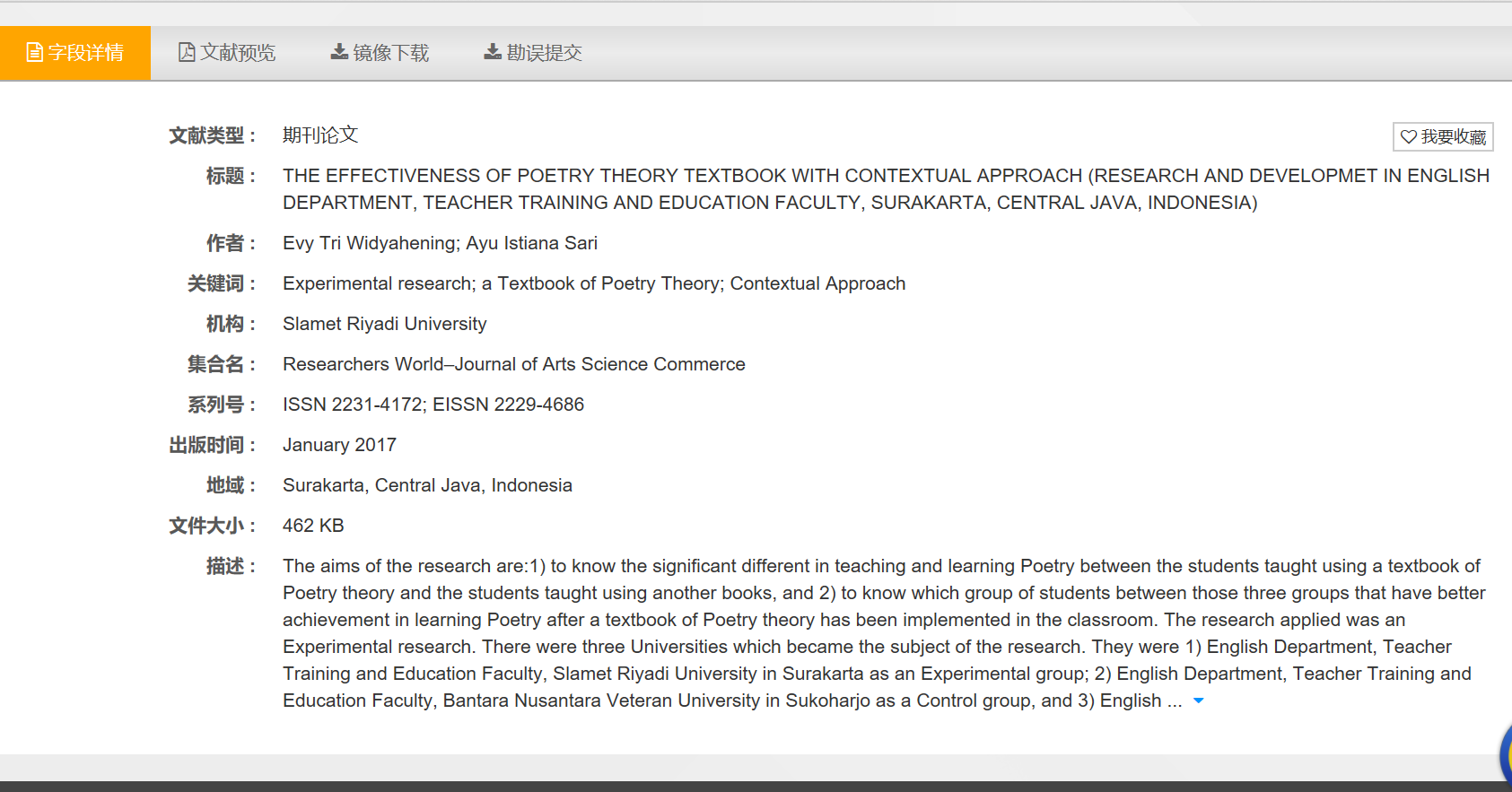 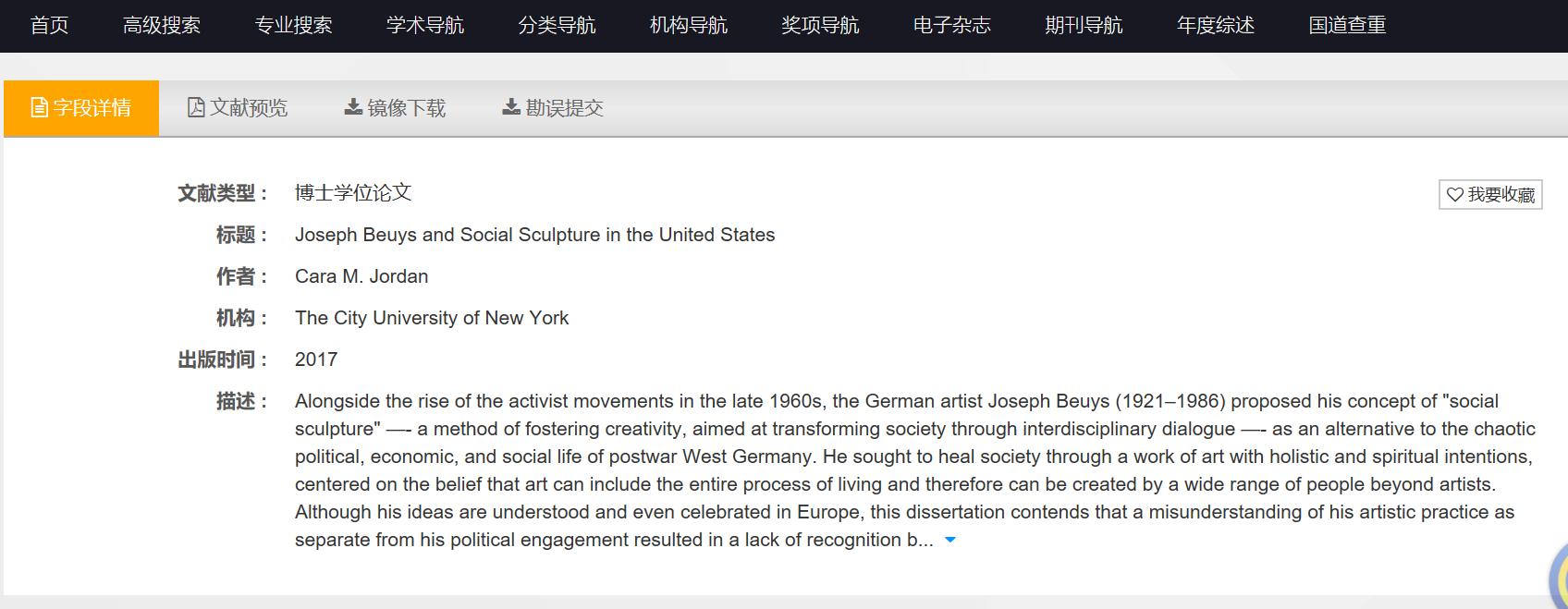 一级学科二级学科外文传媒与艺术专题库新闻学        Journalism 传播学        Communication 广告学        Advertising 广播电视学    Broadcasting Television Science 媒体          Communication Media/Media 影视传播      TV/movie Communication 出版          Press 艺术          Art 美术学        Fine Art 舞蹈学        Dance 音乐学        Music 戏剧戏曲学    Theatre& Dramatic 